Summer Reading Challenge 2015!Larson Middle School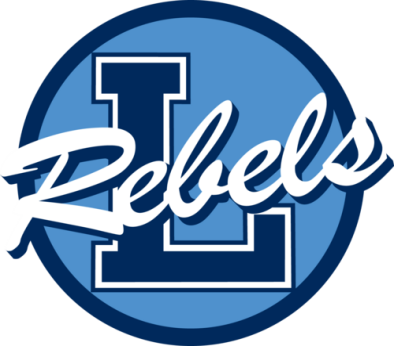 You could win a Kindle or other great prizes while you enjoy reading this summer!!Here’s how:Read at least 1,000 minutes (That’s only 20 minutes a day, five days a week for the summer.)  These websites will help you find great books to read:http://www.summerreadingnys.org/teens/teens-booklists/http://www.goodreads.com/list/show/1606.Top_100_Middle_School_Must_Readshttp://www.ala.org/alsc/2014-summer-reading-list(Note:  These websites are intended to be guidelines only.  Use your own care and consideration when choosing great books to read.)Keep checking the Larson Summer Schoology page for book reviews and recommendations from students and teachers!Fill out the Reading Log (on the back of this flier and available on the Larson Summer Schoology website all summer long) and have your parents sign it.Bring it back to school in the fall for your prizes!PRIZES:GRAND PRIZE:  Your name goes in the drawing for a Kindle if you read a minimum of 1,000 minutes!  You get an extra ticket in the drawing for each 500 minutes over 1,000 Other prizes include gift cards and more!  Enjoy a book-filled summer!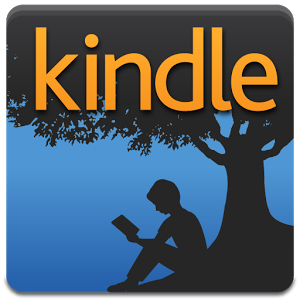 READING LOG              SUMMER 2015             Name:  _______________________Parent Signature:  ________________________________________________        (Additional pages may be copied or printed off from the Larson Summer Schoology website.)DATEBOOK TITLEMINUTES READ ONTHIS DATETOTAL MINUTES READ(cumulative total)